學校地震避難掩護應變參考程序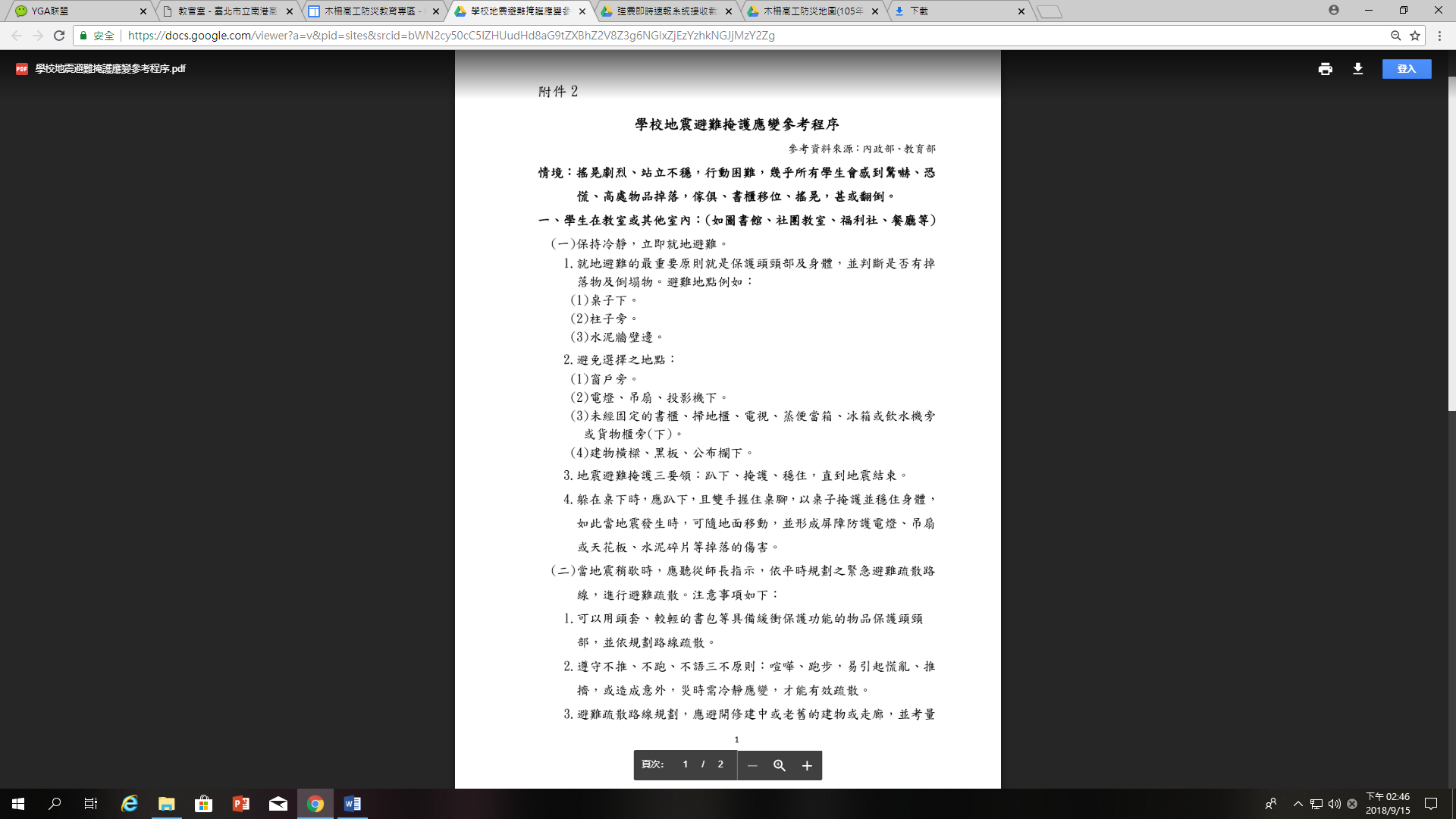 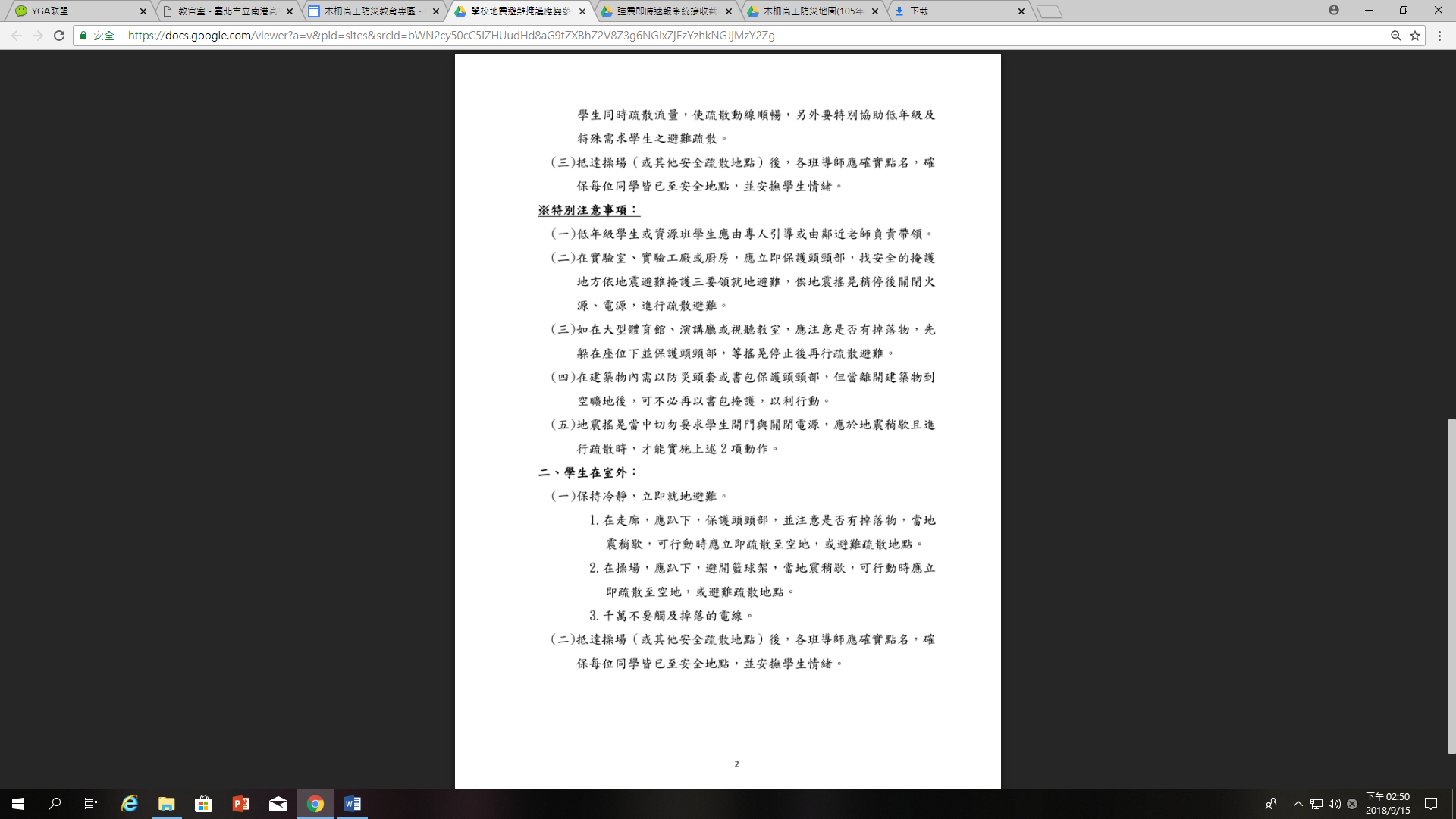 